숭고한 대의를 위한 위대한 경매 결과: 필립스와 백스 앤 루소의 협업, 그리고 카리 보틸라이넨과의 콜라보레이션으로 선보이는 ZENITH CALIBRE 135-O UNIQUE PIECE 2022년 11월 05일, 제네바: 필립스(Phillips)에서 주최한 제네바 시계 경매 XVI에서 펼쳐진 치열한 입찰 결과, 필립스와 백스 앤 루소의 협업(Phillips in Association with Bacs & Russo) 경매 회사와 독립 워치메이커 겸 복원 전문가인 카리 보틸라이넨(Kari Voutilainen)과의 협업으로 탄생한 세계에 단 하나뿐인 제니스 Calibre 135-O Unique Piece가 CHF 315’000 (USD 315'662/ GBP 277'484).에 낙찰되었습니다. 나이오븀 케이스와 새먼 기요셰 다이얼, 그리고 수상 경력에 빛나는 유서 깊은 천문대 크로노미터 무브먼트가 탑재된 특별한 타임피스의 수익금은 전액 수잔 G. 코멘®(Susan G. Komen®) 유방암 재단에 기부됩니다.올해 여름 제니스 X 보틸라이넨 X 필립스의 협업으로 선보인 플래티넘 소재의 10피스 리미티드 에디션 Calibre 135-O는 안목 있는 수집가들의 마음에 깊은 감동을 선사했습니다. 이는 또한 크로노미터 경쟁의 황금기에 가장 많은 수상의 영예를 안았던 제니스 무브먼트를 최초로 구매할 수 있는 기회이기도 했습니다. 제니스 매뉴팩처와 헤리티지 부서는 명성 높은 워치메이커 카리 보틸라이넨에게 Calibre 135-O 무브먼트를 복원하고 이를 가능한 한 최고 수준까지 수작업으로 장식해줄 것을 의뢰했습니다. 이처럼 탁월한 무브먼트를 탑재한 11번째 시계인 Calibre 135-O 유니크 피스는 나이오븀 케이스와 기요셰 새먼 다이얼, 그리고 로즈 골드 컬러의 무브먼트를 탑재한 유일한 타임피스라는 점에서 더욱 특별한 의미를 지니고 있습니다.유방암 인식 제고(Breast Cancer Awareness)를 위해 적극적으로 활동을 펼쳤던 제니스가 이제 필립스 경매에 특별한 타임피스를 출품하며 의미 깊은 한 달을 마무리하고자 합니다. 제니스는 이에 앞서 Chronomaster Original Pink 에디션을 출시하며 수익금의 일부를 수잔 G. 코멘® 재단에 기부하고, 싱가포르에서 개최된 드림허스 만나보기(MEET THE DREAMHERS) 이벤트를 통해 유방암에 맞서 싸우는 대표 재단을 헌신적으로 지원한 바 있습니다.유니크 피스의 경매와 수잔 G. 코멘® 재단을 향한 전방위적인 지원에 관해 제니스 CEO 줄리앙 토나레(Julien Tornare)가 이렇게 소감을 전했습니다. “다시 한번 필립스 및 카리 보틸라이넨과 함께 특별한 타임피스를 선보이고, 모두에게 큰 의미를 지닌 대의를 위해 함께할 수 있어 영광입니다. Calibre 135 Observatoire Unique Piece는 단순히 화려하고 귀중한 타임피스의 의미를 뛰어넘어 수잔 G. 코멘®과 함께 유방암에 계속해서 맞서겠다는 제니스의 희망과 약속을 상징하는 시계입니다. Calibre 135-O Unique Piece의 수익금은 100% 수잔 G. 코멘 재단에 기부될 예정이며, 제니스는 앞으로도 오랫동안 재단을 지원하고자 합니다. 필립스, 카리 보틸라이넨, 그리고 유니크 피스 경매에 참여해 주시고 대의를 위해 힘써 주신 모든 분들께 감사하다는 말씀을 전하고 싶습니다.”백스 앤 루소의 선임 컨설턴트 아우렐 백스(Aurel Bacs)와 필립스의 유럽 및 중동 지역 시계 부문 총괄 책임자 알렉스 고트비(Alexandre Ghotbi)는 다음과 같이 전했습니다. “제니스 및 카리 보틸라이넨과 계속해서 콜라보레이션을 이어 가며 나이오븀 케이스와 화려한 새먼 다이얼, 그리고 다이얼과 조화로운 컬러의 무브먼트로 완성된 11번째 Calibre 135-O를 소개하게 되어 정말 기쁩니다. 돈독한 우정으로 시작되었던 이번 프로젝트의 유니크 피스는 숭고한 대의를 향한 모험의 대미를 장식하는 최고의 작품입니다.”카리 보틸라이넨은 이렇게 덧붙였습니다. “매력적인 새먼 컬러 다이얼이 돋보이는 제니스 Calibre 135-O는 특별한 역사, 그리고 독특한 케이스와 다이얼로 언제까지나 세상에 단 하나뿐인 타임피스로 남을 것입니다."이번 유니크 피스를 위해 선택된 무브먼트는 Calibre 135-O가 뇌샤텔 천문대 크로노미터 대회에서 5년 연속으로 우승을 기록하며 타의 추종을 불허하는 위업을 달성했던 “연패 연도”로 일컬어지는 1950년부터 1954년에 제작되었습니다. 제니스 크로노미터 연구소에서 헌신적인 크로노미터 장인의 손길로 일 년 내내 미세한 조정을 거친 이 무브먼트는 제니스 최고의 작품으로 손꼽힙니다. 최우수 부문에서 수상의 영예를 안았던 이 무브먼트는 여러 해 동안 수상 경력에 빛나는 무브먼트를 작업하며 제니스가 정밀 크로노미터 세계의 리더로 인정받을 수 있도록 명성을 드높여준 제니스의 유명한 크로노미터 장인인 찰스 플렉(Charles Fleck)과 르네 기각스(René Gygax)의 손길을 거쳐 조정되었습니다.독보적인 유산을 지닌 특별한 Calibre 135 Observatoire Unique Piece는 상징적인 디테일에 현대적인 포인트를 결합하는 방식으로 1950년대의 레퍼런스를 고스란히 반영했습니다. 제니스 최초로 나이오븀 소재로 제작된 38mm의 라운드 케이스는 베젤 아래에 완벽하게 장착되는 테이퍼드 러그를 갖추었으며, 여기에 제니스의 모던한 스타 로고를 장식한 오버사이즈 노치드 크라운을 더했습니다.사파이어 글래스 박스 아래에는 카리 보틸라이넨의 콩블레민 공방에서 제작된 스털링 실버 소재의 섬세한 돔형 새먼 다이얼이 자리잡고 있으며, 이를 통해 물고기의 비늘 모티브를 표현한 기요셰 인그레이빙을 만날 수 있습니다. 삼각형 아워 마커와 폴리싱 처리된 도트 미닛 마커가 어우러진 디자인은 빈티지한 품격과 현대의 화려한 매력이 조화를 이루는 타임피스를 완성합니다. 6시 방향에 위치한 오버사이즈 세컨드 카운터에는 무브먼트의 시리얼 번호가 새겨져 있어 과거의 천문대 크로노미터를 향한 경의를 표하고, 다이얼의 하단에는 "뇌샤텔(Neuchâtel)" 서명을 더했습니다. 제니스, 카리 보틸라이넨, 그리고 Calibre 135-O가 경쟁을 펼치며 우승을 거두었던 크로노미터 대회의 황금기가 펼쳐졌던 역사적인 천문대는 모두 뇌샤텔 주에 자리잡고 있다는 점에서 의미가 깊습니다.Calibre 135 역사상 최초로 화려한 5N 레드 골드 톤으로 카리 보틸라이넨의 완벽한 장식과 마감 기법을 구현해낸 천문대 크로노미터 무브먼트는 디스플레이 케이스백을 통해 감상할 수 있습니다.역사적으로 중요한 의미를 품은 진귀한 작품은 작은 디테일부터 패키지까지 세심하게 제작되었습니다. Calibre 135 Observatoire Unique Piece는 브래스 잠금장치를 갖춘 월넛 소재의 목재 박스에 담겨 제공됩니다. 이는 대회에서 1등을 거두었을 당시 제니스 매뉴팩처에서 뇌샤텔 천문대까지 크로노미터 대회용 칼리버를 운반했던 컨테이너에서 영감을 받은 것입니다. 내부에는 시계가 담긴 책 모양의 가죽 박스와 과거에 무브먼트 운송 시 사용되었던 오리지널 목재 박스가 자리잡고 있습니다.손목시계 케이스에 장착된 상업용 버전의 Calibre 135와는 달리, 유니크 피스의 135-O 버전은 대회용으로만 제작되었으며, 포켓 또는 손목시계에 장착되는 법 없이 목재 박스에만 담겨 있었습니다. 제니스는 Calibre 135 Observatoire Unique Piece를 위해 과거 오리지널 버전에서 영감을 받은 소재를 활용하여 더 큰 버전의 박스를 제작했습니다.ZENITH CALIBRE 135 UNIQUE PIECE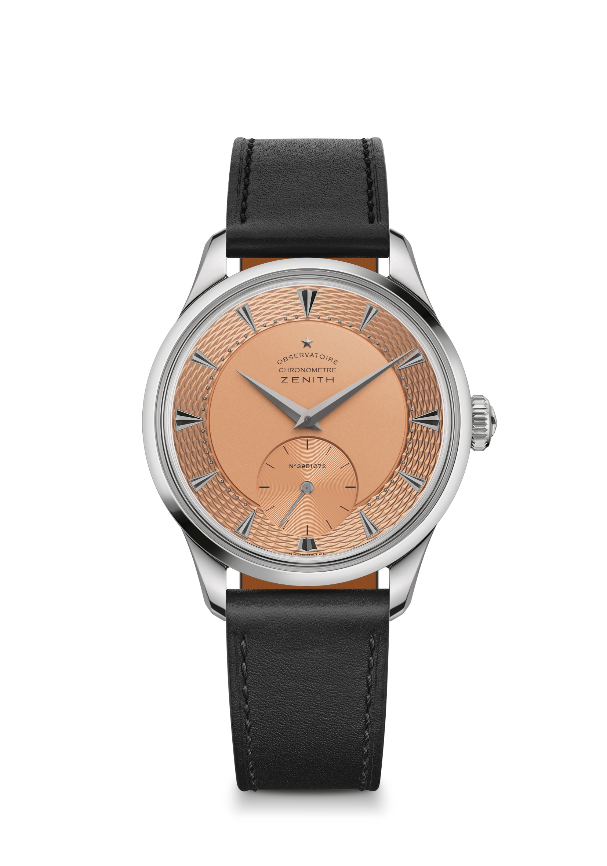 레퍼런스: 13.1350.135/35.C100핵심 사항:11월 5일 토요일 경매에 출품될 유니크 피스.수익금 전액 수잔 G 코멘의 유방암 연구에 기부특별한 나이오븀 케이스, 새먼 기요셰 다이얼, 5N 컬러 무브먼트유명한 워치메이커이자 복원 장인인 카리 보틸라이넨(Kari Voutilainen)과의 특별한 협업무브먼트: 칼리버 135, 수동 진동 수 18,000VpH(2.5Hz) 파워 리저브 약 40시간 기능: 중앙에 위치한 아워 및 미닛 핸즈. 6시 방향에 위치한 스몰 세컨즈 마감: 전통적이고 섬세한 수작업 마감과 장식으로 완성된 무브먼트소재: 나이오븀 방수: 3ATM 케이스: 38 mm 다이얼: 스털링 실버 다이얼, 새먼 매트 마감. 아플리케 인덱스와 도트 마커 아워 마커: 루테늄 도금 및 각면 처리된 저먼 실버핸즈: 루테늄 도금 및 각면 처리된 골드 핸즈브레이슬릿 & 버클: 티타늄 핀 버클이 장식된 블랙 송아지 가죽두께: 10.35mm러그 간 길이: 46.50mm러그 너비: 19mm제니스: 꿈을 향한 도전.제니스는 어려움을 극복하고 꿈을 추구하며 이를 이뤄내는 모든 이들에게 영감을 선사하고자 합니다. 1865년 설립 이후 제니스는 최초의 수직 통합형 스위스 시계 매뉴팩처로 자리 잡았으며, 제니스 시계는 영국해협 횡단 비행으로 역사의 한 페이지를 장식한 루이 블레리오(Louis Blériot)부터 성층권 자유낙하 기록을 세운 펠릭스 바움가트너(Felix Baumgartner)에 이르기까지 큰 꿈을 꾸며 불가능을 이루기 위해 노력해온 특별한 인물들과 함께해왔습니다. 제니스는 또한 여성들이 자신의 경험을 공유하고 다른 사람들이 꿈을 이룰 수 있도록 영감을 불어넣는 드림허스(DREAMHERS) 플랫폼을 마련해 선구적인 여성들의 업적을 기념하고 그들에게 주목합니다.혁신의 별을 따라 전진하는 제니스는 모든 시계에 인하우스 방식으로 자체 개발 및 제작한 무브먼트를 사용합니다. 제니스는 1969년 세계 최초의 오토매틱 크로노그래프 칼리버인 엘 프리메로를 출시했으며, 계속해서 0.1초까지 측정 가능한 Chronomaster 컬렉션과 0.01초의 정밀성을 갖춘 DEFY 컬렉션을 통해 정밀한 고진동 분야에 대한 전문성이 고스란히 드러나는 시간 측정 역량을 드러냈습니다. 혁신은 곧 책임을 의미합니다. 제니스 HORIZ-ON 이니셔티브는 포용성과 다양성, 지속 가능성, 직원의 복리 후생이라는 세 가지 헌신을 약속합니다. 제니스는 1865년부터 지금까지 새로운 차원을 향한 열정적인 도전과 함께 스위스 워치메이킹의 미래를 만들어 가고 있습니다. 지금, 바로 나만의 꿈을 향해 손을 뻗을 시간입니다.필립스와 백스 앤 루소 협업(PHILLIPS IN ASSOCIATION WITH BACS & RUSSO) 소개품질, 투명성 그리고 고객 서비스에 전적으로 헌신하는 전문가가 모인 필립스 시계는 2021년, 총 2억 930만 달러의 매출을 달성하며 시계 경매 역사상 경매 회사 전체를 통틀어 가장 성공적인 해를 기록했습니다.최고 기록을 경신한 경매가는 다음과 같습니다.폴 뉴먼의 롤렉스 “폴 뉴멀” 데이토나 레퍼런스 6239(CHF 17,709,894 / US$17,752,500) - 뉴욕 경매: 위닝 아이콘(New York Auction: Winning Icons) - 2017년 10월 26일 - 빈티지 손목시계 경매 사상 최고 낙찰가 기록.파텍 필립 레퍼런스 1518, 스테인리스 스틸(CHF 11,020,000 / US$11,112,020) - 제네바 시계 경매: 포(Geneva Watch Auction: FOUR) - 2016년 11월 12일 - 파텍 필립 빈티지 손목시계 경매 사상 최고 낙찰가 기록.필립스 소개필립스는 20~21세기 미술 및 디자인 분야의 세계적인 매매 플랫폼입니다. 20세기 미술 및 현대 미술, 디자인, 사진, 간행물, 시계와 주얼리 분야에 전담 전문 인력을 보유한 필립스는 수집품의 모든 측면에서 전문적인 서비스와 자문을 제공합니다. 경매 및 전시는 뉴욕, 런던, 제네바, 홍콩의 판매소에서 이루어지며, 유럽, 미국, 아시아 전역에 기반을 둔 대표 사무소를 통해 고객을 위한 서비스를 제공합니다. 필립스는 또한 전 세계 어디서나 접근 가능한 온라인 경매 플랫폼을 운영하고 있습니다. 필립스는 경매를 통해 작품의 매매 기회를 제공할 뿐만 아니라 개별 판매 또한 중개하며, 평가와 감정 그리고 기타 금융 서비스도 함께 제공하고 있습니다.더 자세한 정보는 www.phillips.com에서 확인하실 수 있습니다.*견적에는 구매 수수료가 포함되지 않습니다. 구매가에는 낙찰가와 구매 수수료가 포함됩니다.수잔 G. 코멘® 재단 소개수잔 G. 코멘®은 유방암과 관련하여 전 세계를 선도하는 비영리 재단으로, 유방암 환자를 돕고 유방암을 영원히 종식시키기 위한 활동을 펼치고 있습니다. 코멘 재단은 유방암에 대항하고자 모든 분야에서 타의 추종을 불허하는 포괄적이고 전방위적인 접근법을 바탕으로 미국을 비롯한 전 세계의 수백만 명에게 도움을 제공하고 있습니다. 이곳은 유방암 환자를 지지하며, 혁신적인 연구를 주도하고, 탁월한 품질의 케어에 대한 접근성을 높이고, 환자에 대한 직접적인 지원책을 제시하고, 신뢰도 높은 정보로 사람들에게 힘을 불어넣어 줍니다. 재단의 설립자인 낸시 G. 브링커(Nancy G. Brinker)는 자신의 여동생인 수잔 G. 코멘(Susan G. Komen)의 목숨을 앗아간 유방암을 종식시킬 것을 약속한 인물입니다. 코멘 재단은 현재 유방암을 앓는 이들을 헌신적으로 지원하며 끊임없이 미래의 유방암 치료법을 탐색하고 있습니다. komen.org를 방문하시거나 전화번호 1-877 GO KOMEN으로 연락하시기 바랍니다. www5.komen.org/social에서 코멘 재단의 소셜 네트워크 계정을 확인할 수 있습니다.